Біологія 20-24 квітня Група К-18Урок № 41 Тема:Практична робота №1. Визначення ознак адаптованості різних організмів до середовища існування (Виконати роботу)Практична робота №1                                                 Тема. Визначення ознак адаптованості різних організмів до середовища існування.Мета: на прикладі представників тваринного та рослинного світу визначити риси адаптованості до середовища їхнього мешкання.Обладнання і матеріали: роздаткові картки, визначники, підручник.   Хід роботи1. Ознайомтеся з особливостями будови представників рослинного та тваринного світу.2. Визначте систематичне положення досліджуваних об'єктів3. Визначте середовища існування досліджуваних об'єктів та риси їх адаптованості до них. Результати досліджень занесіть у таблицю за зразком 4. Зробити висновок. 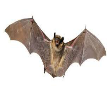 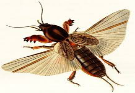 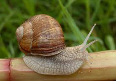 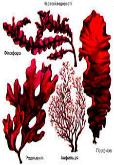 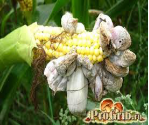 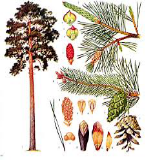 Урок № 42 Тема: Узагальнення знань з теми «Адаптації»  (тематична)  Контроль  знань з теми « Адаптації»  Перший рівень. «Так» чи «Ні».1.Адаптація жаби до життя на суходолі-наявність бічної лінії.2.Веретеноподібна форма тіла у акули та дельфіна-приклад конвергенції.3.Порожнисті кістки – адаптація птахів до польоту.4.Поява щелеп у тварин – приклад ароморфозу.5.Матеріадом до адаптацій слугують модифікації.6.Сезонні перельоти птахів – фізіологічна адаптація.7.Адаптації є відносними.8.Біолюмінісценція не характерна для бентосу.9.Сукуленти пристосовані до вологого клімату.10.Еврибіонти здатні існувати у вузькому діапазоні умов середовища.11.Ароморфози підвищують рівень організації організмів.12.Адаптація малорухливих організмів відбувається за принципом загальної регенерації.13.Широка норма реакції дозволяє жити у мінливих умовах.14. Різноманітність квіток – приклад ідіоадаптації.15.Стенобіонти опанували всі середовища життя.Другий рівень. Вибрати варіант відповіді.1.Низьку екологічну пластичність мають: а)еврибіонти б) стенобіонти   в)епіфіти г) коала  д) миша польова2.Чинники, що обмежують поширення вельвічії дивовижної: а) тиск  б)вологість в) солоність води  г) температура д) діяльність людини3.Екологічно пластичний вид: а) кальмар б) павук-хрестовик  в) ведмідь бурий  г) ялина д)крокодил4.Симетрія тіла у організмів, які ведуть прикріплений спосіб життя: а) двобічна б)радіальна  в) променева  г) відсутня5.Пристосування червоних водоростей до життя на великій глибині: а)наявність таломуб)довге коріння  в) специфічні пігменти г) клітинна оболонка  д) пиреноїд6.Скоротливі вакуолі наявні у : а)губок  б) хрящових риб в) хламідомонади  г) дельфіна д)гідри7.Організми, які активно пересуваються у товщі води: а) бентос  б) нектон в) нейстон г) планктон д) перифітон8.Закопується у грунт при пресиханні водойми: а)окунь б)сколопендра в) протоптер г)акула  д) форель9.Рослини – еврибіонти: а) тутове дерево  б) гінкго  в) подорожник  г) папороть д)саговник10.Скляна губка належить до: а) планктону б) нектону в) перифітону г) нейстону д) паразит11.Гаусторії утворюють: а) маслюк б)шампіньйон  в)білий гриб  г)сажка пшениці  д)мухомор12.Світолюбні рослини :  а)ялина  б)ковила  в) сосна г)папороть д)березаТретій рівень. Знайти відповідність.1. Між організмом та середовищем існування. Четвертий рівень. Відповісти на запитання:1.Порівняти адаптацію до життя у воді хребетних та ракоподібних.2.Які генетичні процеси є основою адаптацій?Урок № 43 Тема:Науки, що вивчають здоров’я людини. Принципи здорового способу життя. Складові здорового способу життя: раціональне харчування, рухова активність, особиста і побутова гігієна, відпочинок.Підручник. Валерій Соболь. 11 клас. Біологія і екологія. Параграф 19, 20.Завдання для самоконтролю стор 71 № 1-6, 7-9, 10. стор 75 № 1-6, 7-9, 10.Урок № 44 Тема:Безпека і статева культура.Підручник. Валерій Соболь. 11 клас. Біологія і екологія. Параграф 21.Завдання для самоконтролю стор 79 № 1-6, 7-9, 10.  Урок № 45 Тема:Негативний вплив на здоров’я людини алкоголю, куріння та наркотиків.Підручник. Валерій Соболь. 11 клас. Біологія і екологія. Параграф 22- 23- 24.Завдання для самоконтролю стор 83 № 1-6, 7-9, 10.  стор 87 № 1-6, 7-9, 10.  стор 91 № 1-6, 7-9, 10.  Урок № 46 Тема:Вплив стресових факторів на організм людини Вплив навколишнього середовища на здоров’я людини.Підручник. Валерій Соболь. 11 клас. Біологія і екологія. Параграф 25-26.Завдання для самоконтролю стор 95 № 1-6, 7-9, 10.  стор 99 № 1-6, 7-9, 10.  Група ККД-18Урок № 48 Тема:Науки, що вивчають здоров’я людини. Принципи здорового способу життя. Складові здорового способу життя: раціональне харчування, рухова активність, особиста і побутова гігієна, відпочинок.Підручник. Валерій Соболь. 11 клас. Біологія і екологія. Параграф 19, 20.Завдання для самоконтролю стор 71 № 1-6, 7-9, 10. стор 75 № 1-6, 7-9, 10.Урок № 49 Тема:Безпека і статева культура.Підручник. Валерій Соболь. 11 клас. Біологія і екологія. Параграф 21.Завдання для самоконтролю стор 79 № 1-6, 7-9, 10.  Урок № 50 Тема:Негативний вплив на здоров’я людини алкоголю, куріння та наркотиків.Підручник. Валерій Соболь. 11 клас. Біологія і екологія. Параграф 22- 23- 24.Завдання для самоконтролю стор 83 № 1-6, 7-9, 10.  стор 87 № 1-6, 7-9, 10.  стор 91 № 1-6, 7-9, 10.  Урок № 51 Тема:Вплив стресових факторів на організм людини Вплив навколишнього середовища на здоров’я людини.Підручник. Валерій Соболь. 11 клас. Біологія і екологія. Параграф 25-26.Завдання для самоконтролю стор 95 № 1-6, 7-9, 10.  стор 99 № 1-6, 7-9, 10.  Урок № 52 Тема:Імунна система людини, особливості її функціонування. Імунокорекція. Імунотерапія.Підручник. Валерій Соболь. 11 клас. Біологія і екологія. Параграф 27-28.Завдання для самоконтролю стор 103 № 1-6, 7-9, 10.  стор 106 № 1-6, 7-9, 10.  Урок № 53 Тема:Профілактика неінфекційних захворювань людини.  (Захворювання опорно-рухової, кровоносної, дихальної і травної систем) (Захворювання видільної, ендокринної, нервової і статевої систем)  Підручник. Валерій Соболь. 11 клас. Біологія і екологія. Параграф 29.Завдання для самоконтролю стор 110 № 1-6, 7-9, 10.  Група ВШП-19Урок № 41Тема:Розв’язування генетичних задач. Практична робота №2 Розв’язування типових генетичних задач.Підручник 10 клас. В. І. Соболь. Параграф 34 стор 135-136  Розв’язати вправи № 1, 2, 5. Перегляньте відео, а потім виконайте задачі з підручника, що не зрозуміло, перезвонюйте мені. Відео  https://www.youtube.com/watch?v=MwFSMZZrNcM        Група ВШП-18Урок № 35 Тема:Основні середовища існування та адаптація до них організмів Підручник. Валерій Соболь. 11 клас. Біологія і екологія. Параграф 8- 9- 10.Завдання для самоконтролю стор 29 № 1-6, 7-9, 10. стор 33 № 1-6, 7-9, 10. стор 37 № 1-6, 7-9, 10.Група ЕА-19Урок № 41 Тема:Контроль знань з теми  «Спадковість і мінливість».Контрольна робота з теми: «Спадковість і мінливість»І рівеньВиберіть одну правильну відповідь (0,5 б.)1. Здатністю організмів набувати нових ознак, що спричиняють відмінності між особинами в межах виду, називають:а) спадковість; б) мінливість; в) популяція; г) норма реакції.2. Форма спадкової мінливості, яка виникає завдяки перерозподілу генетичного матеріалу в нащадків має назву:а) модифікаційна мінливість; б) комбінаційна мінливість; в) мутаційна мінливість.3. Процес виникнення мутацій під дією зовнішніх і внутрішніх чинників називають:а) домінантні мутації; б) рецесивні мутації; в) мутагенез; г) геномні мутації.4. Для чого усі живі організми мають біологічні антимутаційні механізми?а) для захисту від вірусів; б)для захисту від шкідливих мутагенних впливів; в) для покращення мутагенезу.5. Який з наведених мутагенів є фізичним:а) іприт; б) вірус краснухи; в) нітратна кислота; г) йонізуюче випромінювання.6. Систематичне спостереження за станом генофонду популяції, що дає змогу оцінювати наявний мутаційний процес та прогнозувати його зміни, називають…а) генетичний скринінг; б) генетичний моніторинг; в) молекулярно-генетична діагностика; генетика популяцій.ІІ рівеньДайте визначення термінам (1 б.)7. Генофонд– це …8. Медична генетика – це …9.  Генотерапія – це …ІІІ рівеньЗадача та завдання на відповідність ( по 2 б.)10.  Розв`яжіть задачу. У людини дальтонізм (порушення колірного зору) кодується рецесивним геном, локалізованим у Х-хромосомі. Чоловік з нормальним колірним зором одружився з гетерозиготною за цією ознакою жінкою. Яка ймовірність народження в цій сім`ї дітей з дальтонізмом?11. Встановіть відповідність між терміном та його описом:ІV рівеньДайте розгорнуту відповідь (2 б.)12. Назвіть основні групи спадкових захворювань та опишіть заходи профілактики і діагностики спадкових хвороб людини.№ппОб'єкт дослідженняСередовище існуванняадаптаціїПриклад організмуСередовище існування1.СліпакА) Наземно-повітряне2.СальвініяБ) Грунт3.ТритонВ) Водне4.СажкаГ)  Інші організми5.Трутовик6.ЛамінаріяА Генетичний скринінг1. Речовини, що знижують частоту мутацій.Б. Природний добір2. Метод раннього виявлення генетичних мутацій.В. Антимутагени3. Процес, внаслідок якого виживають і лишають потомство переважно особини з корисними в даних умовах спадковими змінами.Г. Мутації4. Спадкові хвороби, спричинені генними мутаціями.Д. Генні хвороби5. Стійкі зміни генетичного матеріалу.